Cookie-Richtlinie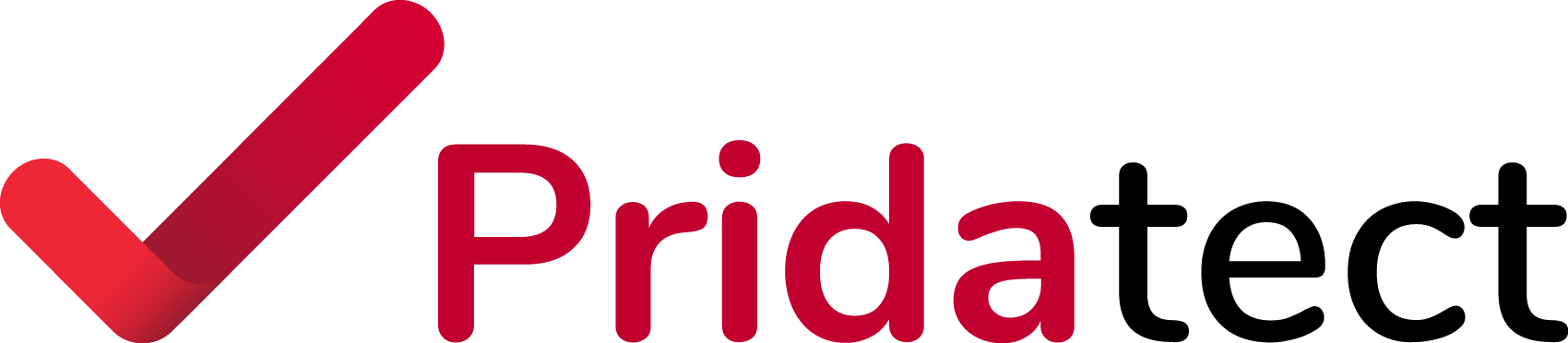 Ändern der Cookie-EinstellungenSie können die Cookies von %customerName% oder jeder anderen Webseite in Ihrem Browser einschränken, sperren oder löschen. In jedem Browser ist die Vorgehensweise unterschiedlich. Anweisungen dazu finden Sie im Hilfemenü Ihres Browsers mit Löschanleitungen. Nähere Auskünfte:Google Chrome: https://support.google.com/chrome/answer/95647?co=GENIE.Platform%3DDesktop&hl=esMozilla Firefox:https://support.mozilla.org/es/kb/habilitar-und-deshabilitar-Cookies-sitios-web-rastrear-preferenciasSafari:https://support.apple.com/es-es/guide/safari/sfri11471/macInternet Explorer:https://support.microsoft.com/es-es/help/278835/how-to-delete-cookie-files-in-internet-explorerEs kann sein, dass infolge der Deaktivierung von Cookies die Webseite nicht ordnungsgemäß funktioniert oder der Zugriff auf bestimmte Funktionen darauf nicht möglich ist.Auf der Website verwendete CookiesAuf dem Webportal werden verschiedene Arten von Cookies zu unterschiedlichen Zwecken verwendet. Nachstehend werden die verwendeten Cookies aufgeführt:[Hier die verwendeten Cookies aufführen]Änderung der Bedingungen%responsibleName% behält sich ausdrücklich das Recht vor, diese Cookie-Richtlinie einseitig, vollständig oder teilweise sowie ohne Vorankündigung zu ändern. Der Benutzer nimmt zur Kenntnis und erteilt seine Zustimmung, dass es seiner Verantwortung obliegt, diese Cookie-Richtlinie regelmäßig zu prüfen.Falls Sie Hilfe bei der Erstellung Ihrer Cookie Richtlinie benötigen, kontaktieren Sie einfach unser Expertenteam: www.pridatect.de/kontakt